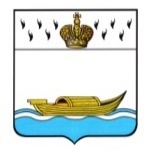 АДМИНИСТРАЦИЯВышневолоцкого городского округаПостановлениеот  12.01.2024                                                                                                  № 6г. Вышний ВолочекОб утверждении стоимости  бесплатного питания обучающихся в муниципальных общеобразовательных  учреждениях Вышневолоцкого городского округа  на 2024 годРуководствуясь статьей 37, частями 7, 7.1 статьи 79 Федерального закона от 29.12.2012 № 273-ФЗ «Об образовании в Российской Федерации», приказом Министерства образования Тверской области от 27.12.2023                № 1514/ПК «Об организации бесплатного горячего питания обучающихся, получающих начальное общее образование в муниципальных общеобразовательных учреждениях Тверской области в 2024 году», Администрация Вышневолоцкого городского округа постановляет:1. Утвердить стоимость бесплатного питания, предоставляемого обучающимся в муниципальных общеобразовательных учреждениях  Вышневолоцкого городского  округа на 2024 год:1.1. завтрак для обучающихся 1 - 4 классов (в том числе для обучающихся с ограниченными  возможностями здоровья) в размере              71,82 рублей в день (за счет средств федерального бюджета – 61,05 рублей;         за счет средств областного бюджета Тверской области - 3,59 рублей; за счет средств бюджета муниципального образования Вышневолоцкий городской округ Тверской области - 7,18 рублей);1.2. обед для обучающихся 1-4 классов с ограниченными возможностями здоровья в размере 70.38 рублей в день;1.3. двухразовое горячее питание (завтрак, обед) для обучающихся           5-11 классов с ограниченными  возможностями здоровья в размере 142,20 рублей в день;2. Утвердить размер денежной компенсации на обеспечение бесплатным двухразовым горячим питанием детей с ограниченными возможностями здоровья, находящихся на индивидуальном обучении на дому: 2.1. для обучающихся 1-4 классов в размере 142,20 рублей в день;2.2. для обучающихся 5-11 классов в размере 142,20 рублей.3. Настоящее постановление подлежит официальному опубликованию     в газете «Вышневолоцкая правда» и размещению на официальном сайте муниципального образования Вышневолоцкий городской округ Тверской области в информационно-телекоммуникационной сети «Интернет».4. Контроль за исполнением настоящего постановления оставляю           за собой.5. Настоящее постановление вступает в силу со дня его принятия             и распространяется на правоотношения, возникшие с 09.01.2024. Глава Вышневолоцкого городского округа                                                   Н.П. Рощина